For-Sale Project Books and Resources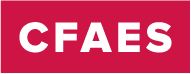 	Qty.	$	No.	Project	Qty.	$	No.	Project				91	Discovering 4-H				92	4-H Around the Globe				103R	Beef, Sheep, and Swine Selection and Evaluation ($9)				117 	Beef Project and Record Book [117R]	117B – Beef Breeding	117BF – Beef Feeder (Market)	117DF – Dairy Beef Feeder (Market)	117M – Market Beef				117R 	Beef Resource Handbook ($17.75)				127*	Dairy Calf, Heifer, and Cow Project and Record Book [127R]				127R	Dairy Resource Handbook ($16)				132	Llama and Alpaca Project and Record Book [132R]				132R	Llama and Alpaca Resource Handbook ($12)				134R 	Swine Resource Handbook for Market and Breeding Projects ($15.50)				135 	Goat Project and Record Book [135R]	135BD – Breeding – Dairy Goats	135BM – Breeding – Meat Goats	135F – Fiber Goats	135H – Harness Goats	135M – Market – Dairy, Meat, or Cross Goats	135P – Pack Goats	135PY – Pygmy Goats	135C – Companion – Pet Goats				135R	Goat Resource Handbook ($17)				139 	Market Hog Project and Record Book [134R]				140 	Swine Breeding Project and Record Book [134R]				150	Poultry Project and Record Book 	150CE – Chicken, Exhibition	150CM – Chicken, Market 	150CEP – Chicken, Egg Production: Hens 
& Pullets	150DE – Duck, Exhibition	150DM – Duck, Market	150GE – Goose, Exhibition	150GM – Goose, Market	150TE – Turkey, Exhibition	150TM – Turkey, Market	150H – Helmeted Guinea Fowl				167GPM	ChickQuest Teacher Guide ($19)				167P	ChickQuest 21-Day Calendar Poster				167RI	ChickQuest Logbook, single copy				167RS	ChickQuest Logbook, set of 25 with 21-Day Calendar poster ($48)				173	Horseless Horse				174	Beginning Horse Management ($14)				175	Light Horse Selection [190R]				177	Horse Training: How to Talk to Your Horse ($19) [190R]				179R	Uniform Rules for 4-H Horse Shows				180	Learning to Jump [190R]				181	Draft Horse [190R]				182	Small Equine [190R]				184 	Standardbred Horses [190R]
				185	Equine Reproduction and Genetics ($12) [190R] 				188	Trail Riding [190R] ($9)				189	Dressage [190R]				190R	Equine Record Book 				191R	Horses, Safety, and You				194R 	Sheep Resource Handbook for Market and Breeding Projects ($19)				198 	Market Lamb Project and Record Book [194R]				199 	Sheep Breeding Project and Record Book [194R]				200	All About Dogs				201	Dog Project and Record Book [201R]	201D – You and Your Dog	201O – Obedience	201S – Showmanship 	201P – Performance 	201W – Working Dogs				201R	Dog Resource Handbook ($16.50)				202	Dog Achievement Program ($12) [201R]				215	Cavy Project and Record Book [215R]				215R	Cavy Resource Handbook: A 4-H Guide to Guinea Pigs ($13)				216	Purr-fect Pals, Level 1				217	Climbing Up, Level 2				218	Leaping Forward, Level 3				220	Pocket Pets Project and Record Book [220R]				220R	Pocket Pets Resource Handbook ($13)				225	Breeding Rabbit Project and Record Book [228R]				226	Market Rabbit Project and Record Book [228R]				227	Pet Rabbit Project and Record Book [228R]				228R	Rabbit Resource Handbook ($11)				230	4-H PetPals Project and Record Book				230GPM	PetPals Leader’s Guide ($29)				244	From Airedales to Zebras, Level 1				245	All Systems Go!, Level 2				246	On the Cutting Edge, Level 3				300	You’re the Athlete ($12)				351	Staying Healthy				352	Keeping Fit				353	First Aid in Action				354	Medicine Science and Safety				355	Tracking Your Health and Fitness				357	Alcohol and Drug Abuse				358 	The Truth About Tobacco				359	Your Thoughts Matter				370*	Mentoring: Leadership in Action				371	Club Leadership 1				372	Diversity: The Source of Our Strength				373	My Hands to Larger Service: Teen Leaders Building Our Communities				374	Teens on Board				375	Leadership Road Trip: Where Are You Going?				376	Pantry Panic				377	Finding Your Voice: Public Speaking Made Easy				382	Am I Ready for Work?				383	Club Leadership 2				384RI	Parliamentary Procedure Pocket Guide, single copy				384RS	Parliamentary Procedure Pocket Guide ($23)				387	Here, There, Ag Careers Are Everywhere				405	The Laundry Project				406	Clothes for High School and College				407	Accessories for Teens				408	Creative Costumes				409	Sew Fun				410	Designed by Me		 			411	em•bel•lish: A Guide to Wearable Art				412	Sew for Others				413	Sundresses and Jumpers				415	Ready, Set, Sew Active!				417	Dress-up Outfits				418	Loungewear				419	Terrific Tops				420	Outerwear for Anywhere				424 	Clothing for Middle School				425 	Look Great for Less				426	Clothing for Your Career				430	Shopping Savvy 				434*	Superhero You 				441R	Agriculture Career Cards (TBD)				442	Family History Treasure Hunt ($10)				445	Becoming Money Wise				448 	Teens . . . On the Road to Financial Success				459	Let’s Start Cooking				461	Let’s Bake Quick Breads				462 	Yeast Breads on the Rise				463	Sports Nutrition: Ready, Set, Go				467	You’re the Chef				469	Global Gourmet				472	Grill Master				474	Beyond the Grill				475	Star Spangled Foods				476*	Kitchen Boss				477	Party Planner: A 4-H Guide to Quantity Cooking				481	Everyday Food and Fitness				484	Snack Attack!				485	Racing the Clock to Awesome Meals	 			486	Dashboard Dining: A 4-H Guide to Healthful Fast Food Choices				487 	Take a Break for Breakfast				490	Science Fun with Dairy Foods: The Case of the Missing Milk				491	It’s My Home				492 	Cake Decorating Project and Record Book [492R]				492R	Cake Decorating Resource Handbook				493	Science Fun with Kitchen Chemistry				494	Makeover My Space				496	My Favorite Things				496AG	Growing Together				497	Scrapbooking: A 4-H Guide to Preserving Memories				498	Quilting the Best Better				499	You Can Quilt!				500	Science Fun with Physics				501	Rockets Away (2-liter Bottles)				501GPM	Rockets Away! Teacher Guide ($14)				501RI	Rockets Away Logbook, single copy 				501RS	Rockets Away Logbook, set of 25 ($48)				502	Science Fun with Flight				503	Rockets Away (Solid-Fuel Model Rockets)				507	Robotics 1 with EV3				508	Robotics 2: EV3N More				517	Bicycling for Fun, Level 1				518	Wheels in Motion, Level 2				527	Magic of Electricity, Level 1				528	Investigating Electricity, Level 2				529	Wired for Power, Level 3				530	Entering Electronics, Level 4				531	Science Fun with Electricity				540	Not Just Knots				541 	Crank It Up, Level 1				542 	Warm It Up, Level 2				543 	Tune It Up, Level 3				550	Young Engineers in Solar Energy				555	ATV Safety				556	Measuring Up, Level 1				557	Making the Cut, Level 2				558	Nailing It Together, Level 3				559	Finishing Up, Level 4				573 	Arcs and Sparks					584 	Photography Basics, Book 1 ($12)				585	Next Level Photography, Book 2 ($12)				586	Mastering Photography, Book 3 ($12)				588	The Writer in You				592	Get Started in Art				593	Seeing Through Graphic Design				611	Explore the Outdoors 				612	Geology: Can You Dig It? 				613	Exploring Polar Science 				617	Exploring Ponds				620	Why Trees Matter				621 	Ohio Birds				622	Trapping Muskrats in Ohio				623	Outdoor Adventurer: Beginning Fishing				624	Outdoor Adventurer: Intermediate Fishing				630	Safe Use of Guns				631	Basic Archery				641	Beekeeping Project and Record Book [outside resources]				644	Insect Adventures 1 [644R]				644R	Insect Collection Guide (TBD)				645	Insect Adventures 2 [644R]				646	Insect Adventures 3 [644R]	 			670	Canning and Freezing 
[outside resources]				671	How Does Your Garden Grow?				673	Edible Landscapes				691	Grow Your Own Vegetables				692	Growing with the Seasons ($10)				710GPM	The Big Book of 4-H Cloverbud Activities ($16)				711AG	4-H Cloverbud Volunteer Guidebook ($7)				712GPM	Connect to College ($16)				713R	Choose and Tell Cards ($19)				714R	Clover Cubes ($13.50)				715I	My 4-H Cloverbud Year, single copy				715S	My 4-H Cloverbud Year, set of 10 ($28)				750	Rifle Member Record Book				751	Archery Member Record Book				752*	Shotgun Member Record Book				753	Pistol Member Record Book				754	Hunting and Wildlife Member Record Book				755*	Muzzleloader Member Record Book				756*	Living History Member Record Book				757	Crossbow Member Record Book ($9)				762	Horse Nutrition ($12) [190R]Books from Other SourcesBuy @ iTunes	375i	Leadership Road Trip iBook ($5.99)From JMG	672	Junior Master Gardener Level 1 Handbook ($15)From JMG	672GPM	Junior Master Gardener Level Teacher/Leader Guide ($56)From Purdue	551	Starting Up: Getting to Know Your Tractor, Level A ($7)From Purdue	552	Tractor Operations: Gearing up for Safety, Level B ($7)From Purdue	553	Moving Out: Learning About Your Tractor and Farm Machinery, Level C ($7))From Penn State	National Safe Tractor and Machinery Program, Student Manual ($15)From Montana	758	Western Heritage Project: Youth Activity Guide Levels 1–3 ($8.50)From Montana		Western Heritage Project: Western Heritage Project: Firearms, Gunleather, and Attire of the Frontier West 1860–1900 ($25.50)From Purdue	554	Learning More: Learning About Agricultural Tractors and Equipment, Level D ($7)Marketplace.unl.edu          	National Poultry Judging ($6.95)Self-determined Projects, Ideas Starters, and Master ProjectsFree online	365	Self-Determined Project Guide			365.00	GeneralFree online	“	Amateur RadioFree online	“	American Sign Language Free online	“	ClowningFree online	“	ComputersFree online	“	Discovering GeneticsFree online	“	Local FoodsFree online	“	Model RailroadingFree online	“	MusicFree online	“	SkateboardingFree online	“	Viruses, Bacteria, and Fungi, Oh My!			365.01	Companion AnimalFree online	“	ChinchillasFree online	“	FerretsFree online	“	HedgehogsFree online	“	PigeonsFree online	“	Reptiles and Amphibians			365.02	Creative ArtsFree online	“	Miniature Gardens (fairies, etc.)Free online	“	Paper CraftFree online	“	String Art			365.03	Family LifeFree online	“	Babysitting365.04	Natural ResourcesFree online	“	AstronomyFree online	“	BatsFree online	“	Climate ChangeFree online	“	Get Started with CompostingFree online	“	Crop ProductionFree online	“	Field to FaucetFree online 	“	Flower GardeningFree online	“	Miniature Gardens (live plants)Free online	“	Native American Artifacts: ArrowheadsFree online	“	Paddle Water SportsFree online	“	Shale Gas ExtractionFree online	“	Ways of Knowing WaterFree online	“	Weather			365.05	Quilt			365.06	Workforce PrepFree online	“	Camp CounselingFree online	“	The World of Work Is CallingFree online	378M	Leadership MasterFree online	432M	Sewing and Textiles Master (non-clothing)Free online	503M	Solid-Fuel Rocketry MasterFree online	512M	Robotics MasterFree online	560M	Woodworking MasterFree online	589M	Photography MasterMore Publications OnlineFree online		PA Livestock Judging ManualFree online	46	Demonstrations for 4-H MembersFree online	370	One on OneFree online	495	Your First Home Away from HomeFree online	554GPM	Natl 4-H ATV Safety Leader’s GuideFree online	927	Forty Questions You Always Wanted Answered about Ohio 4-HFree online	941	Installation Ceremony—CandlelightFree online	713GPM	Bioenergy EducationFor 4-H VolunteersFree online		Ohio 4-H Volunteer HandbookFree online	953.1	4-H Project LearningFree online	955	Working with Officers and CommitteesFree online 	959	Launching into the Next Millennium Club Activities HandbookClub Officer ResourcesOfficer handbooks and related materials are available on the Club Officer Resources page at ohio4h.org/officer-resources.For publications not available through your county Extension office, please visit ohio4h.org/projectcentral. Links to other sources, such as Shop4-H.org, Montana State University, Purdue, and UNL are included in the descriptions of those titles.2022 Ohio 4-H Project Books and Resources Order Form Hocking Co.2022 Ohio 4-H Project Books and Resources Order Form Hocking Co.Name:	Club: 	Phone: 	The following publications are described in the Ohio 4-H 2022 Family Guide, available online at ohio4h.org/familyguide. The cost for each publication to Ohio residents, unless otherwise indicated here or by your county office, is $6. Publications that are “free online” are available at ohio4h.org/publications. “TBD” means the price is still to be determined. Thank you for your support of Ohio 4-H!Order SummaryPlease use this form to indicate the quantity and total cost for each line item. Summarize your order here and return this completed form to your county Extension office.Number of books ordered ______________________________Subtotal __________ Sales Tax __________ Total __________Date Paid ___________________________________________Member notified _________________________________________________________________________________________* = New or revised for 2022    Updated 11-16-21Note: Publications followed by a bracketed number require a supplement for project completion. For example, 117 Beef Project and Record Book requires the 117R Beef Resource Handbook.                                                                                         Note: Publications followed by a bracketed number require a supplement for project completion. For example, 117 Beef Project and Record Book requires the 117R Beef Resource Handbook.                                                                                         